"Павлодардың ашық аспаны" атты батпырауықтардың қалалық фестивалін ұйымдастырды.2024 жылдың 14 маусымында "Жігер" БЖК "Павлодардың ашық аспаны" атты батпырауықтардың қалалық фестивалін ұйымдастырды.Фестивальдің мақсаттары мен міндеттері:- Шығармашылықтың техникалық және қолданбалы түрлеріне қызығушылықты арттыру;- Оқушылардың шығармашылық белсенділігін ынталандыру;- Ата-аналарды балалардың білім беру және шығармашылық процесіне қатысуға тарту.- Балалардың, жасөспірімдер мен жастардың танымдық белсенділігін, конструкторлық қабілеттерін дамыту.Осындай батпырауықтар мерекесі жетпістен астам қатысушыны жинады. Фестивальге Павлодар қаласы мектептерінің оқушылары мен олардың ата-аналары қатысты.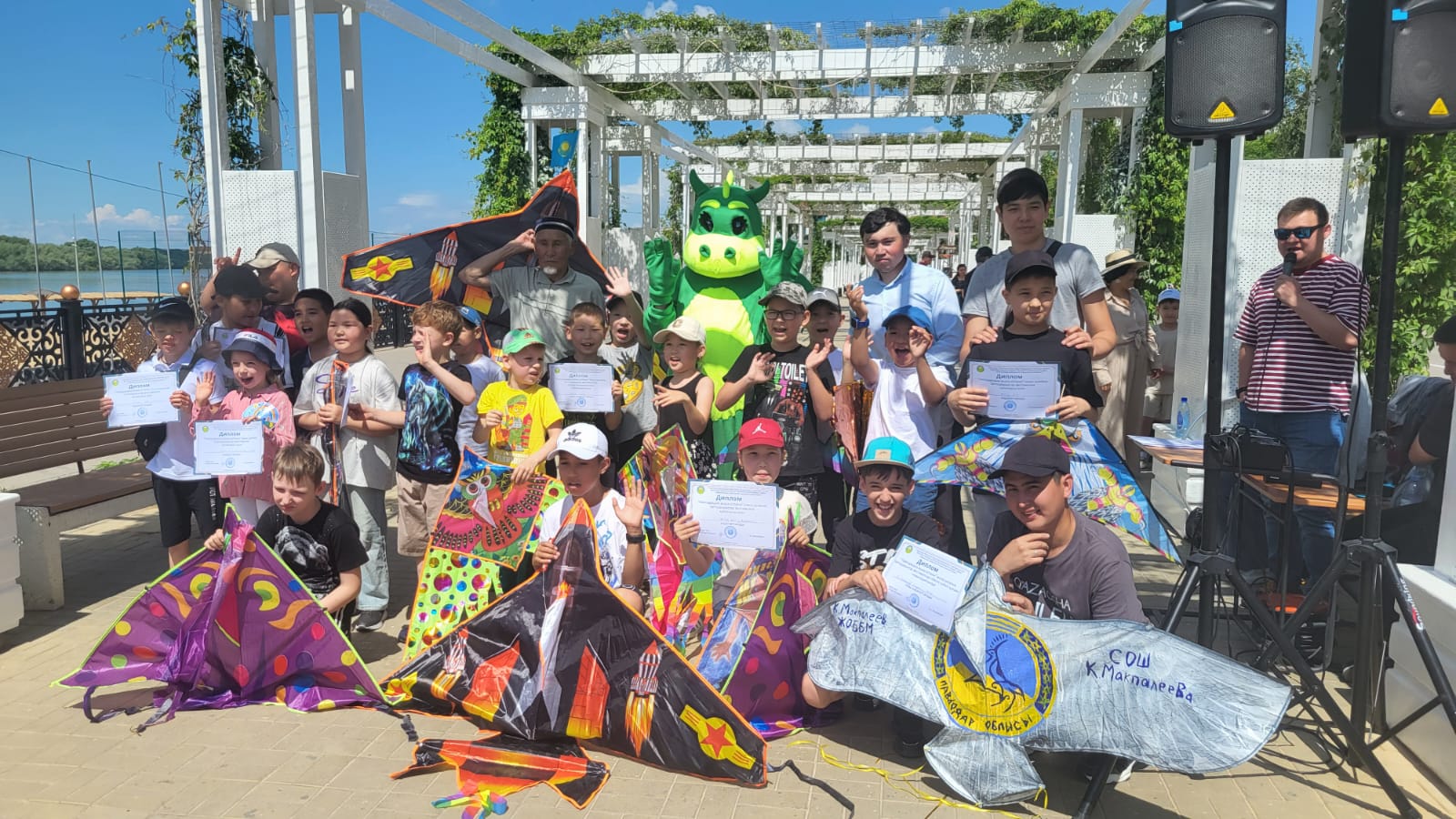 Фестивальдің барлық қатысушылары сертификаттармен марапатталды, арнайы номинациялар берілді: "Менің сүйікті қалам" - К. Мақпалеев атындағы ЖОББМ;"Ең жарқын батпырауық" - №18 ЖОББМ;"Биікке ұмтылатын техника" -№6 ЖОББМ;"Супер батпырауық" - №46 ЖОББМ;"Өз қолымен жасалған батпырауық" -  М. Әуезов атындағы ЖОББМ.Іс-шараны ұйымдастырушылардың айтуынша, фестиваль жас ұрпақтың шығармашылық техникалық және қолданбалы түрлеріне қызығушылығын арттыруға бағытталған, сонымен қатар отбасылық демалысты өткізуге тамаша себеп болды.